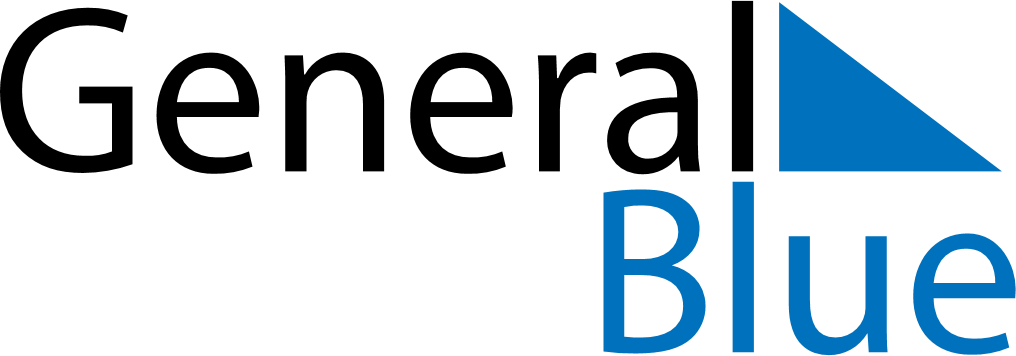 February 2030February 2030February 2030February 2030February 2030February 2030South KoreaSouth KoreaSouth KoreaSouth KoreaSouth KoreaSouth KoreaMondayTuesdayWednesdayThursdayFridaySaturdaySunday123Korean New Year45678910111213141516171819202122232425262728NOTES